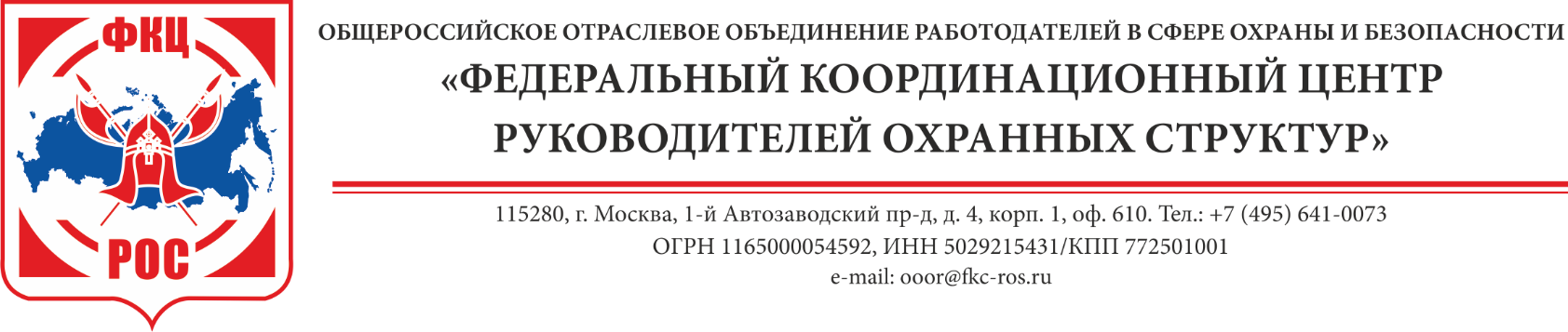 Уважаемые коллеги!7 декабря 2023 года произошел очередной трагический случай в образовательной организации г. Брянска, погибли и пострадали дети. В связи с этим Объединенным координационным центром (далее – ОКЦ) в адрес частных охранных организаций, оказывающих охранные услуги в образовательных организациях на территории новых субъектов Российской Федерации направлено письмо № 1359-23 от 11 декабря 2023 г. (прилагается), в котором, в том числе, даются рекомендации по предотвращению таких случаев.Прошу принять рекомендации к сведению, использовать их в своей уставной деятельности, а также направить руководителям охранных организаций своего региона, оказывающих охранные услуги на объектах образования.Приложения: 1. Письмо ОКЦ № 1359-23 от 11 декабря 2023 г. на 5-ти л.;2. Проект письма руководителю образовательной организации на 2-х л.;3. Письмо Министерства просвещения РФ № СК-123/07 от 11 мая 2021 года «Об усилении мер безопасности» на 5-ти л.;4.	Плакат «Действия кризисной команды школы в случае нападения», разработанный ДОНМ Москвы.С уважением,Президент ФКЦ РОСКозлов А.М. 12.12.2023 № 163/1-11на ____от _________Членам Президиума ФКЦ РОС,Руководителям РООР ФКЦ РОС,Членам ФКЦ РОС